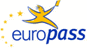 Europass Gyvenimo aprašymas Europass Gyvenimo aprašymas 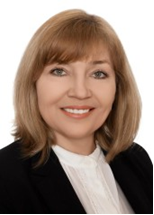 Asmeninė informacijaAsmeninė informacijaVardas (-ai) Pavardė (-és)Vardas (-ai) Pavardė (-és)Asta Karlienė Asta Karlienė Asta Karlienė Adresas(-ai)Adresas(-ai)Tako g. 4, Kaunas Tako g. 4, Kaunas Tako g. 4, Kaunas Telefonas(-ai)Telefonas(-ai)+370 67686044El. paštas(-ai)El. paštas(-ai)astakarliene@yahoo.comastakarliene@yahoo.comastakarliene@yahoo.comPilietybėPilietybėLietuvėLietuvėLietuvėGimimo dataGimimo data1969-01-16 1969-01-16 1969-01-16 LytisLytisMoteris Moteris Moteris Pageidaujamas darbas ar profesinės veiklos sritisPageidaujamas darbas ar profesinės veiklos sritisŠvietimas Švietimas Švietimas Darbo patirtisDarbo patirtisDatosDatos2015 m. – dabar 2015 m. – dabar 2015 m. – dabar Profesija arba pareigosProfesija arba pareigosDirektorėDirektorėDirektorėPagrindinės veiklos ir atsakomybėsPagrindinės veiklos ir atsakomybėsDarbe vadovaujuosi valstybine ir savivaldybių švietimo politika, telkiu bendruomenę užsibrėžtiems tikslams pasiekti. Inicijuoju naujoves, vykdau ilgalaikes ir trumpalaikes veiklos programas. Paskirstau funkcijas, deleguoju užduotis, matuoju tarpinius rezultatus, sudarau sąlygas darbuotojams atskleisti savo potencialą, kurti ir dirbti komandoje. Stebiu, analizuoju ir vertinu gimnazijos veiklą, ugdymo turinio įgyvendinimą, pasiekimus ir pažangą. Didelį dėmesį skiriu įtraukiam ugdymui ir pagalbai vaikui.Darbe vadovaujuosi valstybine ir savivaldybių švietimo politika, telkiu bendruomenę užsibrėžtiems tikslams pasiekti. Inicijuoju naujoves, vykdau ilgalaikes ir trumpalaikes veiklos programas. Paskirstau funkcijas, deleguoju užduotis, matuoju tarpinius rezultatus, sudarau sąlygas darbuotojams atskleisti savo potencialą, kurti ir dirbti komandoje. Stebiu, analizuoju ir vertinu gimnazijos veiklą, ugdymo turinio įgyvendinimą, pasiekimus ir pažangą. Didelį dėmesį skiriu įtraukiam ugdymui ir pagalbai vaikui.Darbe vadovaujuosi valstybine ir savivaldybių švietimo politika, telkiu bendruomenę užsibrėžtiems tikslams pasiekti. Inicijuoju naujoves, vykdau ilgalaikes ir trumpalaikes veiklos programas. Paskirstau funkcijas, deleguoju užduotis, matuoju tarpinius rezultatus, sudarau sąlygas darbuotojams atskleisti savo potencialą, kurti ir dirbti komandoje. Stebiu, analizuoju ir vertinu gimnazijos veiklą, ugdymo turinio įgyvendinimą, pasiekimus ir pažangą. Didelį dėmesį skiriu įtraukiam ugdymui ir pagalbai vaikui.Darbovietės pavadinimas ir adresasDarbovietės pavadinimas ir adresasKauno „SANTAROS“ gimnazija Baltų per. 51, Kaunas www.santara.kaunas.lm.ltKauno „SANTAROS“ gimnazija Baltų per. 51, Kaunas www.santara.kaunas.lm.ltKauno „SANTAROS“ gimnazija Baltų per. 51, Kaunas www.santara.kaunas.lm.ltDarbovietės veiklos sritis arba ūkio šakaDatosProfesija arba pareigosPagrindinės veiklos ir atsakomybėsDarbovietės pavadinimas ir adresas Darbovietės veiklos sritis arba ūkio šakaDarbovietės veiklos sritis arba ūkio šakaDatosProfesija arba pareigosPagrindinės veiklos ir atsakomybėsDarbovietės pavadinimas ir adresas Darbovietės veiklos sritis arba ūkio šakaŠvietimas 2015 m. Švietimo konsultantėPrisidėjau prie „Alternaytyviojo ugdymo“ gairių parengimo įgyvendinant ir pritaikant projektą Lietuvos mokykloms. (darbo sutartis su Boltic Legal Solution)  Atlikau tarpinio teisinio reglamentavimo analizę, tikslinau, atsižvelgiant į ekspertų komentarus, dalyvavau FOCUS grupės susitikime, gairių ir teisės aktų projektų svarstyme ŠMM. Dalyvavau viešojoje konsultacijoje, pristačiau gaires, dalyvavau diskusijoje.   http://www.alternatyvusisugdymas.lt/Vedžiau mokymus ir seminarus Lietuvos mokykloms, kurios įgyvendina Produktyvųjį ugdymą. ( švietimo konsultanto pažymėjimas SK Nr. 4843, kuris galioja nuo 2015 iki 2020 metų) Lietuvos Respublikos ŠMM įsakymas Dėl produktyviojo mokymosi organizavimo tvarkos aprašo patvirtinimo 2014 m. kovo 31 d. Nr. V-256 2017 m. įsakymo projekto  1 punktu patvirtinta Produktyviojo mokymosi organizavimo tvarkos aprašu 2017–2018 ir 2018–2019 mokslo metais vadovaujasi šios mokyklos:	Kėdainių suaugusiųjų ir jaunimo mokymo centras;	Prienų „Revuonos“ pagrindinė mokykla;	Ukmergės r. Siesikų gimnazija;	Ukmergės Užupio pagrindinė mokykla;	Telšių suaugusiųjų mokykla.“ Boltic Legal Solution   https://www.smm.lt/ŠvietimasŠvietimas 2015 m. Švietimo konsultantėPrisidėjau prie „Alternaytyviojo ugdymo“ gairių parengimo įgyvendinant ir pritaikant projektą Lietuvos mokykloms. (darbo sutartis su Boltic Legal Solution)  Atlikau tarpinio teisinio reglamentavimo analizę, tikslinau, atsižvelgiant į ekspertų komentarus, dalyvavau FOCUS grupės susitikime, gairių ir teisės aktų projektų svarstyme ŠMM. Dalyvavau viešojoje konsultacijoje, pristačiau gaires, dalyvavau diskusijoje.   http://www.alternatyvusisugdymas.lt/Vedžiau mokymus ir seminarus Lietuvos mokykloms, kurios įgyvendina Produktyvųjį ugdymą. ( švietimo konsultanto pažymėjimas SK Nr. 4843, kuris galioja nuo 2015 iki 2020 metų) Lietuvos Respublikos ŠMM įsakymas Dėl produktyviojo mokymosi organizavimo tvarkos aprašo patvirtinimo 2014 m. kovo 31 d. Nr. V-256 2017 m. įsakymo projekto  1 punktu patvirtinta Produktyviojo mokymosi organizavimo tvarkos aprašu 2017–2018 ir 2018–2019 mokslo metais vadovaujasi šios mokyklos:	Kėdainių suaugusiųjų ir jaunimo mokymo centras;	Prienų „Revuonos“ pagrindinė mokykla;	Ukmergės r. Siesikų gimnazija;	Ukmergės Užupio pagrindinė mokykla;	Telšių suaugusiųjų mokykla.“ Boltic Legal Solution   https://www.smm.lt/ŠvietimasŠvietimas 2015 m. Švietimo konsultantėPrisidėjau prie „Alternaytyviojo ugdymo“ gairių parengimo įgyvendinant ir pritaikant projektą Lietuvos mokykloms. (darbo sutartis su Boltic Legal Solution)  Atlikau tarpinio teisinio reglamentavimo analizę, tikslinau, atsižvelgiant į ekspertų komentarus, dalyvavau FOCUS grupės susitikime, gairių ir teisės aktų projektų svarstyme ŠMM. Dalyvavau viešojoje konsultacijoje, pristačiau gaires, dalyvavau diskusijoje.   http://www.alternatyvusisugdymas.lt/Vedžiau mokymus ir seminarus Lietuvos mokykloms, kurios įgyvendina Produktyvųjį ugdymą. ( švietimo konsultanto pažymėjimas SK Nr. 4843, kuris galioja nuo 2015 iki 2020 metų) Lietuvos Respublikos ŠMM įsakymas Dėl produktyviojo mokymosi organizavimo tvarkos aprašo patvirtinimo 2014 m. kovo 31 d. Nr. V-256 2017 m. įsakymo projekto  1 punktu patvirtinta Produktyviojo mokymosi organizavimo tvarkos aprašu 2017–2018 ir 2018–2019 mokslo metais vadovaujasi šios mokyklos:	Kėdainių suaugusiųjų ir jaunimo mokymo centras;	Prienų „Revuonos“ pagrindinė mokykla;	Ukmergės r. Siesikų gimnazija;	Ukmergės Užupio pagrindinė mokykla;	Telšių suaugusiųjų mokykla.“ Boltic Legal Solution   https://www.smm.lt/ŠvietimasDatosProfesija arba pareigosPagrindinės veiklos ir atsakomybėsDarbovietės pavadinimas iradresasDarbovietės veiklos sritis arba ūkio šakaDatosProfesija arba pareigosPagrindinės veiklos ir atsakomybėsDarbovietės pavadinimas ir adresasDarbovietės veiklos sritis arba ūkio šakaDatosProfesija arba pareigosPagrindinės veiklos ir atsakomybėsDarbovietės pavadinimas ir adresasDarbovietės veiklos sritis arba ūkio šakaDatosProfesija arba pareigosPagrindinės veiklos ir atsakomybės                   Darbovietės pavadinimas ir  adresasDarbovietės veiklos sritis arba ūkio šakaDatosProfesija arba pareigosPagrindinės veiklos ir atsakomybės                   Darbovietės pavadinimas ir  adresasDarbovietės veiklos sritis arba ūkio šakaDatosProfesija arba pareigosPagrindinės veiklos ir atsakomybės                   Darbovietės pavadinimas ir  adresasDarbovietės veiklos sritis arba ūkio šakaDatosProfesija arba pareigosPagrindinės veiklos ir atsakomybėsDarbovietės pavadinimas iradresasDarbovietės veiklos sritis arba ūkio šakaDatosProfesija arba pareigosPagrindinės veiklos ir atsakomybėsDarbovietės pavadinimas ir adresasDarbovietės veiklos sritis arba ūkio šakaDatosProfesija arba pareigosPagrindinės veiklos ir atsakomybėsDarbovietės pavadinimas ir adresasDarbovietės veiklos sritis arba ūkio šakaDatosProfesija arba pareigosPagrindinės veiklos ir atsakomybės                   Darbovietės pavadinimas ir  adresasDarbovietės veiklos sritis arba ūkio šakaDatosProfesija arba pareigosPagrindinės veiklos ir atsakomybės                   Darbovietės pavadinimas ir  adresasDarbovietės veiklos sritis arba ūkio šakaDatosProfesija arba pareigosPagrindinės veiklos ir atsakomybės                   Darbovietės pavadinimas ir  adresasDarbovietės veiklos sritis arba ūkio šaka2013 m. – 2015 m.Ugdymą organizuojanti skyriaus vedėja, chemijos vyr. mokytojaAtsakinga už pradinį ir pagrindinį formalųjį ugdymą, metodinę veiklą, pamokų stebėseną, mokinių mokymosi krūvių reguliavimą,   respublikinės ir miesto projektinės veiklos koordinavimą, mokytojų kvalifikacijos kėlimą, pamokų tvarkaraščių 1-10 klasėms sudarymą, pedagoginį tėvų švietimo organizavimą, ugdymo planų sudarymą, PUPP egzaminų organizavimą, mokinių pasiekimų ir lankomumo vertinimą, ugdymą karjerai.Kauno A. Stulginskio mokyklos-DC https://www.stulginskio-mokykla.lt/Švietimas2012 m. - 2013  m.Direktorės pavaduotoja ugdymuiAtsakinga už pradinį, pagrindinį ir vidurinį ugdymą, metodinę veiklą, vidaus audito darbo koordinavimą,     respublikinės ir miesto projektinės veiklos koordinavimą, mokytojų kvalifikacijos kėlimą, pamokų    tvarkaraščių 1-12 klasėms sudarymą, 11-12 klasių mokinių individualius pasirinkimus ir tvarkaraščius, mokytojų tarifikaciją, personalo darbo apskaitos tvarkymą, pedagoginį tėvų švietimo organizavimą, ugdymo planų sudarymą, PUPP ir brandos egzaminų organizavimą, mokinių pasiekimų ir lankomumo vertinimą, profesinį orientavimą, sergančių ir savarankiškai besimokančių mokinių mokymosi organizavimą ir kontrolę, gabių vaikų ugdymą, duomenų bazės tvarkymą sistemoje KELTAS, mokyklos rengimąsi akreditacijai. Kauno Rokų gimnazija https://www.rokai.kaunas.lm.lt/Švietimas2010 m. -  2013 m.  Chemijos vyr. mokytoja 8 – 12 klasių mokinius mokiau chemijos ir vadovavau 10 klasei. Tobulindama savo kvalifikaciją dalyvavau įvairiuose seminaruose, mokyklos, miesto ir respublikos projektuose bei renginiuose. Mokinius rengiau įvairiems konkursams ir olimpiadoms. Pamokose taikiau savitą vertinimo sistemą, vedžiau praktikos darbus ir eksperimentus, kurių dėka ugdžiau praktinius mokinių gebėjimus. Vedžiau integruotas pamokas, pamokas kitose aplinkose.Kauno Rokų gimnazija https://www.rokai.kaunas.lm.lt/ Švietimas2012 m. – 2015 m.Projekto “Alternatyvusis ugdymas” mokymo kuratorėProjekto paruošimas įgyvendinimui Lietuvoje, ugdymo programų pritaikymas, ugdymo plano rengimas minimalizuojant PM klasės pamokų skaičių, integruojant pamokas,  trišalių sutarčių parengimas, derybos su švietimo skyriumi dėl problemų sprendimo ir projekto modelio pritaikymo mokyklai. Praktikos vietų pasiūla mokiniams, pagalba mokiniui apsisprendžiant ir surandant praktikos vietą, individualaus integruoto ugdymo plano parengimas, individualių užduočių ruošimas, bendradarbiavimas su mentoriais iš įvairių organizacijų, individualių laiškų mokiniams rašymas, pokalbių vedimas. Švietimo ir mokslo ministerijos Švietimo aprūpinimo centras. https://www.sac.smm.lt/ Švietimas 2009 m. - 2010 m. Chemijos Mokytoja 8 – 12 klasių mokinius mokiau chemijos ir vadovavau 10 klasei. Sistemingai siekiau, kad pamokos būtų įdomios ir motyvuotų mokinius mokytis. Pamokose taikiau aktyvius mokymo metodus, grįžtamojo ryšio pagalba suprasdavau, kaip mokiniai įsisavino naują medžiagą. Naudojau savo paruoštas mokymo(si) priemones. Kauno Šv. Kazimieros mokykla https://www.svkazimieras.kaunas.lm.lt/Švietimas1991 m, - 1996 m. Chemijos ir technologijų mokytoja 8 – 10 klasių mokinius mokiau chemijos  ir vadovavau 8 klasei. Įgijau vyr. mokytojos kvalifikaciją. Paruošiau praktinių darbų aprašymus, įkūriau chemijos laboratoriją, susisteminau priemones ir medžiagas, vykdžiau eksperimentus.Kauno Jurgio Dobbkevičiaus vidurinė mokykla Švietimas2013 m. – 2015 m.Ugdymą organizuojanti skyriaus vedėja, chemijos vyr. mokytojaAtsakinga už pradinį ir pagrindinį formalųjį ugdymą, metodinę veiklą, pamokų stebėseną, mokinių mokymosi krūvių reguliavimą,   respublikinės ir miesto projektinės veiklos koordinavimą, mokytojų kvalifikacijos kėlimą, pamokų tvarkaraščių 1-10 klasėms sudarymą, pedagoginį tėvų švietimo organizavimą, ugdymo planų sudarymą, PUPP egzaminų organizavimą, mokinių pasiekimų ir lankomumo vertinimą, ugdymą karjerai.Kauno A. Stulginskio mokyklos-DC https://www.stulginskio-mokykla.lt/Švietimas2012 m. - 2013  m.Direktorės pavaduotoja ugdymuiAtsakinga už pradinį, pagrindinį ir vidurinį ugdymą, metodinę veiklą, vidaus audito darbo koordinavimą,     respublikinės ir miesto projektinės veiklos koordinavimą, mokytojų kvalifikacijos kėlimą, pamokų    tvarkaraščių 1-12 klasėms sudarymą, 11-12 klasių mokinių individualius pasirinkimus ir tvarkaraščius, mokytojų tarifikaciją, personalo darbo apskaitos tvarkymą, pedagoginį tėvų švietimo organizavimą, ugdymo planų sudarymą, PUPP ir brandos egzaminų organizavimą, mokinių pasiekimų ir lankomumo vertinimą, profesinį orientavimą, sergančių ir savarankiškai besimokančių mokinių mokymosi organizavimą ir kontrolę, gabių vaikų ugdymą, duomenų bazės tvarkymą sistemoje KELTAS, mokyklos rengimąsi akreditacijai. Kauno Rokų gimnazija https://www.rokai.kaunas.lm.lt/Švietimas2010 m. -  2013 m.  Chemijos vyr. mokytoja 8 – 12 klasių mokinius mokiau chemijos ir vadovavau 10 klasei. Tobulindama savo kvalifikaciją dalyvavau įvairiuose seminaruose, mokyklos, miesto ir respublikos projektuose bei renginiuose. Mokinius rengiau įvairiems konkursams ir olimpiadoms. Pamokose taikiau savitą vertinimo sistemą, vedžiau praktikos darbus ir eksperimentus, kurių dėka ugdžiau praktinius mokinių gebėjimus. Vedžiau integruotas pamokas, pamokas kitose aplinkose.Kauno Rokų gimnazija https://www.rokai.kaunas.lm.lt/ Švietimas2012 m. – 2015 m.Projekto “Alternatyvusis ugdymas” mokymo kuratorėProjekto paruošimas įgyvendinimui Lietuvoje, ugdymo programų pritaikymas, ugdymo plano rengimas minimalizuojant PM klasės pamokų skaičių, integruojant pamokas,  trišalių sutarčių parengimas, derybos su švietimo skyriumi dėl problemų sprendimo ir projekto modelio pritaikymo mokyklai. Praktikos vietų pasiūla mokiniams, pagalba mokiniui apsisprendžiant ir surandant praktikos vietą, individualaus integruoto ugdymo plano parengimas, individualių užduočių ruošimas, bendradarbiavimas su mentoriais iš įvairių organizacijų, individualių laiškų mokiniams rašymas, pokalbių vedimas. Švietimo ir mokslo ministerijos Švietimo aprūpinimo centras. https://www.sac.smm.lt/ Švietimas 2009 m. - 2010 m. Chemijos Mokytoja 8 – 12 klasių mokinius mokiau chemijos ir vadovavau 10 klasei. Sistemingai siekiau, kad pamokos būtų įdomios ir motyvuotų mokinius mokytis. Pamokose taikiau aktyvius mokymo metodus, grįžtamojo ryšio pagalba suprasdavau, kaip mokiniai įsisavino naują medžiagą. Naudojau savo paruoštas mokymo(si) priemones. Kauno Šv. Kazimieros mokykla https://www.svkazimieras.kaunas.lm.lt/Švietimas1991 m, - 1996 m. Chemijos ir technologijų mokytoja 8 – 10 klasių mokinius mokiau chemijos  ir vadovavau 8 klasei. Įgijau vyr. mokytojos kvalifikaciją. Paruošiau praktinių darbų aprašymus, įkūriau chemijos laboratoriją, susisteminau priemones ir medžiagas, vykdžiau eksperimentus.Kauno Jurgio Dobbkevičiaus vidurinė mokykla Švietimas2013 m. – 2015 m.Ugdymą organizuojanti skyriaus vedėja, chemijos vyr. mokytojaAtsakinga už pradinį ir pagrindinį formalųjį ugdymą, metodinę veiklą, pamokų stebėseną, mokinių mokymosi krūvių reguliavimą,   respublikinės ir miesto projektinės veiklos koordinavimą, mokytojų kvalifikacijos kėlimą, pamokų tvarkaraščių 1-10 klasėms sudarymą, pedagoginį tėvų švietimo organizavimą, ugdymo planų sudarymą, PUPP egzaminų organizavimą, mokinių pasiekimų ir lankomumo vertinimą, ugdymą karjerai.Kauno A. Stulginskio mokyklos-DC https://www.stulginskio-mokykla.lt/Švietimas2012 m. - 2013  m.Direktorės pavaduotoja ugdymuiAtsakinga už pradinį, pagrindinį ir vidurinį ugdymą, metodinę veiklą, vidaus audito darbo koordinavimą,     respublikinės ir miesto projektinės veiklos koordinavimą, mokytojų kvalifikacijos kėlimą, pamokų    tvarkaraščių 1-12 klasėms sudarymą, 11-12 klasių mokinių individualius pasirinkimus ir tvarkaraščius, mokytojų tarifikaciją, personalo darbo apskaitos tvarkymą, pedagoginį tėvų švietimo organizavimą, ugdymo planų sudarymą, PUPP ir brandos egzaminų organizavimą, mokinių pasiekimų ir lankomumo vertinimą, profesinį orientavimą, sergančių ir savarankiškai besimokančių mokinių mokymosi organizavimą ir kontrolę, gabių vaikų ugdymą, duomenų bazės tvarkymą sistemoje KELTAS, mokyklos rengimąsi akreditacijai. Kauno Rokų gimnazija https://www.rokai.kaunas.lm.lt/Švietimas2010 m. -  2013 m.  Chemijos vyr. mokytoja 8 – 12 klasių mokinius mokiau chemijos ir vadovavau 10 klasei. Tobulindama savo kvalifikaciją dalyvavau įvairiuose seminaruose, mokyklos, miesto ir respublikos projektuose bei renginiuose. Mokinius rengiau įvairiems konkursams ir olimpiadoms. Pamokose taikiau savitą vertinimo sistemą, vedžiau praktikos darbus ir eksperimentus, kurių dėka ugdžiau praktinius mokinių gebėjimus. Vedžiau integruotas pamokas, pamokas kitose aplinkose.Kauno Rokų gimnazija https://www.rokai.kaunas.lm.lt/ Švietimas2012 m. – 2015 m.Projekto “Alternatyvusis ugdymas” mokymo kuratorėProjekto paruošimas įgyvendinimui Lietuvoje, ugdymo programų pritaikymas, ugdymo plano rengimas minimalizuojant PM klasės pamokų skaičių, integruojant pamokas,  trišalių sutarčių parengimas, derybos su švietimo skyriumi dėl problemų sprendimo ir projekto modelio pritaikymo mokyklai. Praktikos vietų pasiūla mokiniams, pagalba mokiniui apsisprendžiant ir surandant praktikos vietą, individualaus integruoto ugdymo plano parengimas, individualių užduočių ruošimas, bendradarbiavimas su mentoriais iš įvairių organizacijų, individualių laiškų mokiniams rašymas, pokalbių vedimas. Švietimo ir mokslo ministerijos Švietimo aprūpinimo centras. https://www.sac.smm.lt/ Švietimas 2009 m. - 2010 m. Chemijos Mokytoja 8 – 12 klasių mokinius mokiau chemijos ir vadovavau 10 klasei. Sistemingai siekiau, kad pamokos būtų įdomios ir motyvuotų mokinius mokytis. Pamokose taikiau aktyvius mokymo metodus, grįžtamojo ryšio pagalba suprasdavau, kaip mokiniai įsisavino naują medžiagą. Naudojau savo paruoštas mokymo(si) priemones. Kauno Šv. Kazimieros mokykla https://www.svkazimieras.kaunas.lm.lt/Švietimas1991 m, - 1996 m. Chemijos ir technologijų mokytoja 8 – 10 klasių mokinius mokiau chemijos  ir vadovavau 8 klasei. Įgijau vyr. mokytojos kvalifikaciją. Paruošiau praktinių darbų aprašymus, įkūriau chemijos laboratoriją, susisteminau priemones ir medžiagas, vykdžiau eksperimentus.Kauno Jurgio Dobbkevičiaus vidurinė mokykla ŠvietimasDatosProfesija arba pareigosPagrindinės veiklos ir atsakomybės                   Darbovietės pavadinimas ir  adresasDarbovietės veiklos sritis arba ūkio šakaIšsilavinimas DatosDatosProfesija arba pareigosPagrindinės veiklos ir atsakomybės                   Darbovietės pavadinimas ir  adresasDarbovietės veiklos sritis arba ūkio šakaIšsilavinimas Datos1996 m. – 2001 m. Eksperimentinės chemijos būrelio vadovėVadovau moksliniams tiriamiesiems mokinių darbams,  padėjusiems mokiniams geriau suprasti teorinę medžiagą, suvokti chemijos dėsnius ir sąvokas.Kauno „Žiburio“ vidurinė mokyklaŠvietimas 2012 m.. –  2015 m.1996 m. – 2001 m. Eksperimentinės chemijos būrelio vadovėVadovau moksliniams tiriamiesiems mokinių darbams,  padėjusiems mokiniams geriau suprasti teorinę medžiagą, suvokti chemijos dėsnius ir sąvokas.Kauno „Žiburio“ vidurinė mokyklaŠvietimas 2012 m.. –  2015 m.1996 m. – 2001 m. Eksperimentinės chemijos būrelio vadovėVadovau moksliniams tiriamiesiems mokinių darbams,  padėjusiems mokiniams geriau suprasti teorinę medžiagą, suvokti chemijos dėsnius ir sąvokas.Kauno „Žiburio“ vidurinė mokyklaŠvietimas 2012 m.. –  2015 m.KvalifikacijaKvalifikacijaKonsultantėKonsultantėKonsultantėPagrindiniai dalykai, profesiniai gebėjimaiPagrindiniai dalykai, profesiniai gebėjimaiĮstaigos, kurioje įgytas išsilavinimas, pavadinimas ir tipas Įstaigos, kurioje įgytas išsilavinimas, pavadinimas ir tipas  ES Berlyno Produktyvaus Mokymo(si) Institutas (IPLE). ES Berlyno Produktyvaus Mokymo(si) Institutas (IPLE). ES Berlyno Produktyvaus Mokymo(si) Institutas (IPLE).Kvalifikacijos lygmuo pagal nacionalinę arba tarptautinę klasifikacijąKvalifikacijos lygmuo pagal nacionalinę arba tarptautinę klasifikaciją2004 m. – 2006 m.Kauno Technologijos Univversitetas Vadybos ir verslo administravimo magistro kvalifikacinis laipsnis. Specializacija – personalo vadyba.2004 m. – 2006 m.Kauno Technologijos Univversitetas Vadybos ir verslo administravimo magistro kvalifikacinis laipsnis. Specializacija – personalo vadyba.2004 m. – 2006 m.Kauno Technologijos Univversitetas Vadybos ir verslo administravimo magistro kvalifikacinis laipsnis. Specializacija – personalo vadyba.Asmeniniai gebėjimai ir kompetencijosAsmeniniai gebėjimai ir kompetencijos1986 m. – 1991 m.Vilniaus pedagoginis institutas Lietuvos Respublikos Aukštojo mokslo diplomas. Chemijos ir taikomųjų darbų specialybė. Suteikta vidurinės mokyklos chemijos ir taikomųjų darbų mokytojos kvalifikacija.1986 m. – 1991 m.Vilniaus pedagoginis institutas Lietuvos Respublikos Aukštojo mokslo diplomas. Chemijos ir taikomųjų darbų specialybė. Suteikta vidurinės mokyklos chemijos ir taikomųjų darbų mokytojos kvalifikacija.1986 m. – 1991 m.Vilniaus pedagoginis institutas Lietuvos Respublikos Aukštojo mokslo diplomas. Chemijos ir taikomųjų darbų specialybė. Suteikta vidurinės mokyklos chemijos ir taikomųjų darbų mokytojos kvalifikacija.Gimtoji kalba(-os)Kita kalba(-os)ĮsivertinimasEuropos lygmuo*KalbaKalbaGimtoji kalba(-os)Kita kalba(-os)ĮsivertinimasEuropos lygmuo*KalbaKalbaLietuvių kalba Lietuvių kalba Lietuvių kalba * Bendrieji Europos kalbų metmenys* Bendrieji Europos kalbų metmenys* Bendrieji Europos kalbų metmenysSocialiniai gebėjimai ir kompetencijosSocialiniai gebėjimai ir kompetencijosSuprantu bendradarbiavimo su kitomis institucijomis svarbą mokyklos veiklai ir organizacijos tikslams pasiekti. Žinau, kaip įvertinti vietos bendruomenės poreikius. „Kuriame ateities mokyklą kartu“. KPKC 2016-02-18 VB-0316, seminare patobulinau bendravimo ir bendradarbiavimo kompetencijas. Inicijavau bendradarbiavimą su KTU. Pasirašyta bendradarbiavimo sutartis 2016 m. lapkričio 3 d. Nr. SV-7-0270Esu Lietuvos gimnazijų asociacijos narė bei Kauno m. vadovų asociacijos narė. Suprantu bendradarbiavimo su kitomis institucijomis svarbą mokyklos veiklai ir organizacijos tikslams pasiekti. Žinau, kaip įvertinti vietos bendruomenės poreikius. „Kuriame ateities mokyklą kartu“. KPKC 2016-02-18 VB-0316, seminare patobulinau bendravimo ir bendradarbiavimo kompetencijas. Inicijavau bendradarbiavimą su KTU. Pasirašyta bendradarbiavimo sutartis 2016 m. lapkričio 3 d. Nr. SV-7-0270Esu Lietuvos gimnazijų asociacijos narė bei Kauno m. vadovų asociacijos narė. Suprantu bendradarbiavimo su kitomis institucijomis svarbą mokyklos veiklai ir organizacijos tikslams pasiekti. Žinau, kaip įvertinti vietos bendruomenės poreikius. „Kuriame ateities mokyklą kartu“. KPKC 2016-02-18 VB-0316, seminare patobulinau bendravimo ir bendradarbiavimo kompetencijas. Inicijavau bendradarbiavimą su KTU. Pasirašyta bendradarbiavimo sutartis 2016 m. lapkričio 3 d. Nr. SV-7-0270Esu Lietuvos gimnazijų asociacijos narė bei Kauno m. vadovų asociacijos narė. Organizaciniai gebėjimai ir kompetencijosOrganizaciniai gebėjimai ir kompetencijosGebu tinkamai planuoti ir organizuoti gimnazijos veiklas. Žinau, kaip atlikti mokyklos veiklos įsivertinimą, skelbti ataskaitas mokyklos bendruomenei ir savivaldybei. Tinkamai valdyti finansinius išteklius. Mokymuose „Mokyklos vadybos pagrindai“ 2017 m. spalio 05 d. Nr. MV-659, KPKC patobulinau vadovavimo ir darbo organizavimo kompetencijas. Seminare ,,Geros mokyklos link‘2017-05-08 Nr. ZV-2017 – 0411, KPKC, patobulinau pasidalytos lyderystės kompetencijas. Seminare ,,Kokybės vadybos stiprinimas bendrojo lavinimo mokyklose“  Panevėžio pedagogų švietimo centras 2014 m. kovo 5-6 d. gegužės 22 d. Nr. 63827 patobulinau ugdymo proceso valdymo ir vertinimo: gebėjimo valdyti informaciją ir pokyčius; komandinio darbo organizavimo kompetencijas. Domiuosi naujovėmis ir jas taikau darbe. Konferencija „Švietimas 5.0“ 2019 m. spalio 18 d. Nr. TI-2019-0681. Patobulinau inovacijų diegimo kompetencijas. Gebu tinkamai planuoti ir organizuoti gimnazijos veiklas. Žinau, kaip atlikti mokyklos veiklos įsivertinimą, skelbti ataskaitas mokyklos bendruomenei ir savivaldybei. Tinkamai valdyti finansinius išteklius. Mokymuose „Mokyklos vadybos pagrindai“ 2017 m. spalio 05 d. Nr. MV-659, KPKC patobulinau vadovavimo ir darbo organizavimo kompetencijas. Seminare ,,Geros mokyklos link‘2017-05-08 Nr. ZV-2017 – 0411, KPKC, patobulinau pasidalytos lyderystės kompetencijas. Seminare ,,Kokybės vadybos stiprinimas bendrojo lavinimo mokyklose“  Panevėžio pedagogų švietimo centras 2014 m. kovo 5-6 d. gegužės 22 d. Nr. 63827 patobulinau ugdymo proceso valdymo ir vertinimo: gebėjimo valdyti informaciją ir pokyčius; komandinio darbo organizavimo kompetencijas. Domiuosi naujovėmis ir jas taikau darbe. Konferencija „Švietimas 5.0“ 2019 m. spalio 18 d. Nr. TI-2019-0681. Patobulinau inovacijų diegimo kompetencijas. Gebu tinkamai planuoti ir organizuoti gimnazijos veiklas. Žinau, kaip atlikti mokyklos veiklos įsivertinimą, skelbti ataskaitas mokyklos bendruomenei ir savivaldybei. Tinkamai valdyti finansinius išteklius. Mokymuose „Mokyklos vadybos pagrindai“ 2017 m. spalio 05 d. Nr. MV-659, KPKC patobulinau vadovavimo ir darbo organizavimo kompetencijas. Seminare ,,Geros mokyklos link‘2017-05-08 Nr. ZV-2017 – 0411, KPKC, patobulinau pasidalytos lyderystės kompetencijas. Seminare ,,Kokybės vadybos stiprinimas bendrojo lavinimo mokyklose“  Panevėžio pedagogų švietimo centras 2014 m. kovo 5-6 d. gegužės 22 d. Nr. 63827 patobulinau ugdymo proceso valdymo ir vertinimo: gebėjimo valdyti informaciją ir pokyčius; komandinio darbo organizavimo kompetencijas. Domiuosi naujovėmis ir jas taikau darbe. Konferencija „Švietimas 5.0“ 2019 m. spalio 18 d. Nr. TI-2019-0681. Patobulinau inovacijų diegimo kompetencijas. Darbo kompiuteriu gebėjimai ir kompetencijosDarbo kompiuteriu gebėjimai ir kompetencijosEsu įgudusi vartotoja, laisvai dirbu visomis programomis: Microsoft Office paketu (Word, EXCEL, Power Point, Outlook), Mail, iPhoto. Dirbu su Internet Explorer, Safari, Firefox. Finansinėmis programomis „Navision”, „Presta“, „Pragma“. Elektroninio dienyno „Mano dienynas“ valdymas, ofice 365 programa, Moodle virtuali aplinka. ECDL pažymėjimas 2014.10.20 LT 037042Esu įgudusi vartotoja, laisvai dirbu visomis programomis: Microsoft Office paketu (Word, EXCEL, Power Point, Outlook), Mail, iPhoto. Dirbu su Internet Explorer, Safari, Firefox. Finansinėmis programomis „Navision”, „Presta“, „Pragma“. Elektroninio dienyno „Mano dienynas“ valdymas, ofice 365 programa, Moodle virtuali aplinka. ECDL pažymėjimas 2014.10.20 LT 037042Esu įgudusi vartotoja, laisvai dirbu visomis programomis: Microsoft Office paketu (Word, EXCEL, Power Point, Outlook), Mail, iPhoto. Dirbu su Internet Explorer, Safari, Firefox. Finansinėmis programomis „Navision”, „Presta“, „Pragma“. Elektroninio dienyno „Mano dienynas“ valdymas, ofice 365 programa, Moodle virtuali aplinka. ECDL pažymėjimas 2014.10.20 LT 037042Kiti gebėjimai ir kompetencijosKiti gebėjimai ir kompetencijosGebu sudaryti sąlygas veikti savivaldos institucijoms ir įtraukti jas į gimnazijos valdymą. Inicijavau ir subūriau kartu su Gimnazijos taryba darbo grupę parengti paraišką ,,Dėl mokyklų, atitinkančių geros mokyklos koncepcijos nuostatas‘‘.  Direktoriaus įsakymas ,,Dėl darbo grupės sudarymo teikti paraišką dalyvauti Gros mokyklos konkurse‘‘ 2015 m. sausio 29 d. Nr. V1-42 (byla Nr. 1.2). NMVA ekspertų teigimu gimnazijai skirta Geros mokyklos nominacija. NMVA ekspertų išskirtos tokios sritys:	Veiklų nuoseklumas ir kryptingumas. 	Tyrimais grįstas mokymas bei tiriamoji veikla gimnazijoje.	Lyderystės ugdymas, asmeninio tobulėjimo programos įgyvendinimas.Esu 2005 m. knygos „Chemija. Struktūrizuotos užduotys“  bendraautorė. Mokymo priemonė pagrindinių, vidurinių ir gimnazijų mokyklų mokiniams. Tai bendrosios neorganinės ir organinės chemijos struktūrizuotos užduotys.  Esu 2003 m. „Chemijos pratimai ir uždaviniai 9-12 klasėms” knygos bendraautorė. Uždavinynas skiriamas pagrindinių mokyklų ir gimnazijų mokiniams ir mokytojams. Jį naudodami mokiniai gali savarankiškai pasitikrinti chemijos žinias, išsiaiškinti asmeninius gebėjimus  ir įgūdžius, pasiruošti VBE. Gebu sudaryti sąlygas veikti savivaldos institucijoms ir įtraukti jas į gimnazijos valdymą. Inicijavau ir subūriau kartu su Gimnazijos taryba darbo grupę parengti paraišką ,,Dėl mokyklų, atitinkančių geros mokyklos koncepcijos nuostatas‘‘.  Direktoriaus įsakymas ,,Dėl darbo grupės sudarymo teikti paraišką dalyvauti Gros mokyklos konkurse‘‘ 2015 m. sausio 29 d. Nr. V1-42 (byla Nr. 1.2). NMVA ekspertų teigimu gimnazijai skirta Geros mokyklos nominacija. NMVA ekspertų išskirtos tokios sritys:	Veiklų nuoseklumas ir kryptingumas. 	Tyrimais grįstas mokymas bei tiriamoji veikla gimnazijoje.	Lyderystės ugdymas, asmeninio tobulėjimo programos įgyvendinimas.Esu 2005 m. knygos „Chemija. Struktūrizuotos užduotys“  bendraautorė. Mokymo priemonė pagrindinių, vidurinių ir gimnazijų mokyklų mokiniams. Tai bendrosios neorganinės ir organinės chemijos struktūrizuotos užduotys.  Esu 2003 m. „Chemijos pratimai ir uždaviniai 9-12 klasėms” knygos bendraautorė. Uždavinynas skiriamas pagrindinių mokyklų ir gimnazijų mokiniams ir mokytojams. Jį naudodami mokiniai gali savarankiškai pasitikrinti chemijos žinias, išsiaiškinti asmeninius gebėjimus  ir įgūdžius, pasiruošti VBE. Gebu sudaryti sąlygas veikti savivaldos institucijoms ir įtraukti jas į gimnazijos valdymą. Inicijavau ir subūriau kartu su Gimnazijos taryba darbo grupę parengti paraišką ,,Dėl mokyklų, atitinkančių geros mokyklos koncepcijos nuostatas‘‘.  Direktoriaus įsakymas ,,Dėl darbo grupės sudarymo teikti paraišką dalyvauti Gros mokyklos konkurse‘‘ 2015 m. sausio 29 d. Nr. V1-42 (byla Nr. 1.2). NMVA ekspertų teigimu gimnazijai skirta Geros mokyklos nominacija. NMVA ekspertų išskirtos tokios sritys:	Veiklų nuoseklumas ir kryptingumas. 	Tyrimais grįstas mokymas bei tiriamoji veikla gimnazijoje.	Lyderystės ugdymas, asmeninio tobulėjimo programos įgyvendinimas.Esu 2005 m. knygos „Chemija. Struktūrizuotos užduotys“  bendraautorė. Mokymo priemonė pagrindinių, vidurinių ir gimnazijų mokyklų mokiniams. Tai bendrosios neorganinės ir organinės chemijos struktūrizuotos užduotys.  Esu 2003 m. „Chemijos pratimai ir uždaviniai 9-12 klasėms” knygos bendraautorė. Uždavinynas skiriamas pagrindinių mokyklų ir gimnazijų mokiniams ir mokytojams. Jį naudodami mokiniai gali savarankiškai pasitikrinti chemijos žinias, išsiaiškinti asmeninius gebėjimus  ir įgūdžius, pasiruošti VBE. Vairuotojo pažymėjimas(-ai)Vairuotojo pažymėjimas(-ai)Vairuoju automobilį.Vairuoju automobilį.Vairuoju automobilį.Papildoma informacijaPapildoma informacijaDomiuosi įvairių laikotarpių moksline chemijos literatūra, esu sukaupusi biblioteką nuo 1930 m., džiaugiuosi seniausia knyga, kurią parašė Kolumbijos Universiteto chemijos profesorius A. Smith „Bendrosios ir neorganinės chemijos pagrindai“.Mėgstamiausios TV laidos – atvira Lietuvos universitetų žinių lyga „Lyderiai“ ir „Lietuvos tūkstantmečio vaikai“, „Auksinis protas“, panorama. Patinka skaityti detektyvus – tai padeda pamiršti rūpesčius ir atsipalaiduoti. Mėgstu žaisti stalo tenisą – smagu nugalėti.Domiuosi įvairių laikotarpių moksline chemijos literatūra, esu sukaupusi biblioteką nuo 1930 m., džiaugiuosi seniausia knyga, kurią parašė Kolumbijos Universiteto chemijos profesorius A. Smith „Bendrosios ir neorganinės chemijos pagrindai“.Mėgstamiausios TV laidos – atvira Lietuvos universitetų žinių lyga „Lyderiai“ ir „Lietuvos tūkstantmečio vaikai“, „Auksinis protas“, panorama. Patinka skaityti detektyvus – tai padeda pamiršti rūpesčius ir atsipalaiduoti. Mėgstu žaisti stalo tenisą – smagu nugalėti.Domiuosi įvairių laikotarpių moksline chemijos literatūra, esu sukaupusi biblioteką nuo 1930 m., džiaugiuosi seniausia knyga, kurią parašė Kolumbijos Universiteto chemijos profesorius A. Smith „Bendrosios ir neorganinės chemijos pagrindai“.Mėgstamiausios TV laidos – atvira Lietuvos universitetų žinių lyga „Lyderiai“ ir „Lietuvos tūkstantmečio vaikai“, „Auksinis protas“, panorama. Patinka skaityti detektyvus – tai padeda pamiršti rūpesčius ir atsipalaiduoti. Mėgstu žaisti stalo tenisą – smagu nugalėti.PriedaiPriedaiKartu su gyvenimo aprašymu teikiu šiuos dokumentus:Vilniaus Pedagoginio Instituto aukštojo mokslo baigimo diplomas. Kauno Technologijos Universiteto magistro baigimo diplomas.Berlyno Produktyvaus mokymosi instituto (IPLE) baigimo sertifikatas.Švietimo konsultanto pažymėjimas.Kalba. lt  pažyma apie anglų kalbos žinių lygio nustatymą. ECDL pažymėjimas Darbo stažą patvirtinančius dokumentus. Kartu su gyvenimo aprašymu teikiu šiuos dokumentus:Vilniaus Pedagoginio Instituto aukštojo mokslo baigimo diplomas. Kauno Technologijos Universiteto magistro baigimo diplomas.Berlyno Produktyvaus mokymosi instituto (IPLE) baigimo sertifikatas.Švietimo konsultanto pažymėjimas.Kalba. lt  pažyma apie anglų kalbos žinių lygio nustatymą. ECDL pažymėjimas Darbo stažą patvirtinančius dokumentus. Kartu su gyvenimo aprašymu teikiu šiuos dokumentus:Vilniaus Pedagoginio Instituto aukštojo mokslo baigimo diplomas. Kauno Technologijos Universiteto magistro baigimo diplomas.Berlyno Produktyvaus mokymosi instituto (IPLE) baigimo sertifikatas.Švietimo konsultanto pažymėjimas.Kalba. lt  pažyma apie anglų kalbos žinių lygio nustatymą. ECDL pažymėjimas Darbo stažą patvirtinančius dokumentus. 